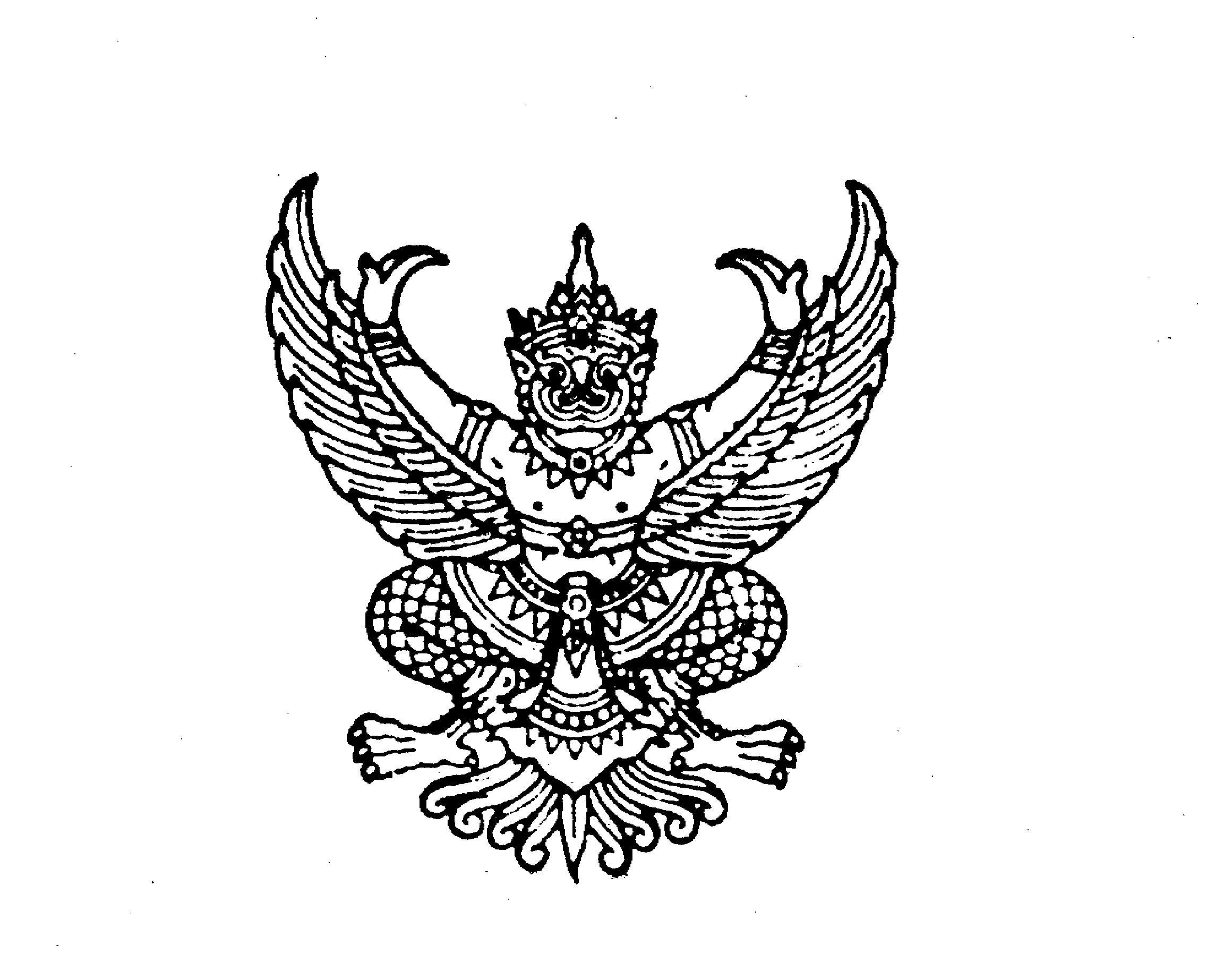 ที่ มท 0818.3/ว 					       กรมส่งเสริมการปกครองท้องถิ่น							       ถนนนครราชสีมา เขตดุสิต กทม. ๑๐๓๐๐      					      ตุลาคม  2566เรื่อง  การบันทึกและปรับปรุงข้อมูลทะเบียนประวัติผู้บริหารท้องถิ่น คณะผู้บริหารท้องถิ่นและสมาชิกสภาท้องถิ่น	ในระบบศูนย์ข้อมูลเลือกตั้งผู้บริหาร สมาชิกสภาท้องถิ่นและทะเบียนองค์กรปกครองส่วนท้องถิ่น (ELE)เรียน  ผู้ว่าราชการจังหวัด ทุกจังหวัดอ้างถึง	1. หนังสือกรมส่งเสริมการปกครองท้องถิ่น ที่ มท 0818.3/ว 3211 ลงวันที่ 16 ตุลาคม 2563อ้างถึง	2. หนังสือกรมส่งเสริมการปกครองท้องถิ่น ด่วนที่สุด ที่ มท 0818.3/ว 206 ลงวันที่ 1 กุมภาพันธ์ 2564อ้างถึง	3. หนังสือกรมส่งเสริมการปกครองท้องถิ่น ที่ มท 0818.3/ว 2135 ลงวันที่ 21 กันยายน 2564		ตามที่ กรมส่งเสริมการปกครองท้องถิ่น ได้แจ้งจังหวัดเตรียมความพร้อมในการบันทึกข้อมูลการเลือกตั้งสมาชิกสภาท้องถิ่นและผู้บริหารท้องถิ่นขององค์การบริหารส่วนจังหวัด เทศบาล องค์การบริหารส่วนตำบลและเมืองพัทยา และแจ้งเจ้าหน้าที่ผู้ประสานสนับสนุนและติดตามการบันทึกข้อมูลของผู้บริหารท้องถิ่น และสมาชิกสภาท้องถิ่นของสำนักงานส่งเสริมการปกครองท้องถิ่นจังหวัด ประสานการบันทึกข้อมูลผู้บริหารท้องถิ่น คณะผู้บริหารท้องถิ่นและสมาชิกสภาท้องถิ่นในระบบศูนย์ข้อมูลเลือกตั้งผู้บริหาร สมาชิกสภาท้องถิ่นและทะเบียนองค์กรปกครองส่วนท้องถิ่น (ELE) รายละเอียดตามหนังสือที่อ้างถึง นั้น		กรมส่งเสริมการปกครองท้องถิ่นได้ตรวจสอบการบันทึกข้อมูลประวัติทั่วไปของผู้บริหารท้องถิ่น คณะผู้บริหารท้องถิ่นและสมาชิกสภาท้องถิ่น จำนวน 7,849 แห่ง (ข้อมูล ณ วันที่ 29 กันยายน 2566) จากระบบศูนย์ข้อมูลเลือกตั้งผู้บริหาร สมาชิกสภาท้องถิ่นและทะเบียนองค์กรปกครองส่วนท้องถิ่น ปรากฏว่ายังมีองค์กรปกครองส่วนท้องถิ่นบางแห่งบันทึกข้อมูลประวัติทั่วไปของผู้ดำรงตำแหน่งบางราย       ไม่ครบถ้วน เช่น วันเดือนปีเกิด หมายเลขโทรศัพท์ วุฒิการศึกษา อาชีพก่อนได้รับการเลือกตั้ง เป็นต้น ดังนั้น เพื่อให้ข้อมูลทะเบียนประวัติผู้บริหารท้องถิ่น คณะผู้บริหารท้องถิ่นและสมาชิกสภาท้องถิ่นในระบบศูนย์ข้อมูลเลือกตั้งผู้บริหาร สมาชิกสภาท้องถิ่นและทะเบียนองค์กรปกครองส่วนท้องถิ่นครบถ้วนและเป็นปัจจุบัน สามารถนำข้อมูลดังกล่าวไปประกอบการวิเคราะห์ วิจัยและบริหารงานได้ จึงขอความร่วมมือจังหวัดดำเนินการ ดังนี้ 		1.	แจ้งองค์กรปกครองส่วนท้องถิ่น ดำเนินการตรวจสอบและบันทึกข้อมูลประวัติทั่วไปของผู้บริหารท้องถิ่น คณะผู้บริหารท้องถิ่นและสมาชิกสภาท้องถิ่น ซึ่งประกอบด้วย วันเดือนปีเกิด หมายเลขโทรศัพท์ วุฒิการศึกษา อาชีพก่อนได้รับการเลือกตั้ง ทางเว็บไซต์ http://ele.dla.go.th ให้แล้วเสร็จภายในวันที่ 27 ตุลาคม 2566 โดยสามารถสแกน QR Code คู่มือแนะนำวิธีการบันทึกข้อมูลท้ายหนังสือนี้/2. แจ้งท้องถิ่น...-2-		2. 	แจ้งท้องถิ่นจังหวัดประสานและตรวจสอบการบันทึกข้อมูลตามข้อ 1 โดยสามารถตรวจสอบข้อมูลได้จากรายงานผู้ดำรงตำแหน่ง หัวข้อย่อย “รายงานผู้ดำรงตำแหน่ง (รายบุคคล)” 	จึงเรียนมาเพื่อโปรดพิจารณา			ขอแสดงความนับถือ                               อธิบดีกรมส่งเสริมการปกครองท้องถิ่นกองการเลือกตั้งท้องถิ่นกลุ่มงานประชาสัมพันธ์ การมีส่วนร่วมและข้อมูลการเลือกตั้งท้องถิ่นโทร. ๐ ๒๒๔๑ ๙๐๐๐ ต่อ ๒๓62 – 3ผู้ประสานงาน นางนวมลลิ์  เจริญเกียรติภักดี โทร. 065 716 7590QR Code คู่มือแนะนำวิธีการบันทึกข้อมูล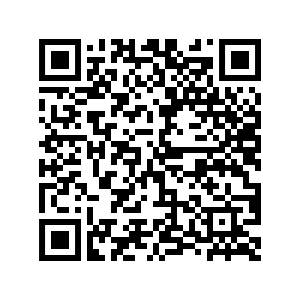 